ČETRTEK, 21.5.2020NARAVOSLOVJE IN TEHNIKA:Na www.radovednih-pet.si si poglej tri posnetke pod naslovom STANJA SNOVI.DRUŽBA:Še vedno pripravljaš projekt Kulturna dediščina. Če si ga že končal in mi ga oddal, pa utrjuj znanje snovi, ki smo jih obdelali v času pouka na daljavo. Ne vse naenkrat, razdeli si na več delov. MATEMATIKA:Že obvladaš šestilo in risanje krožnic z njim? Danes se boš še malo poigral.V delovnem zvezku reši naloge na straneh 10, 11 in 12.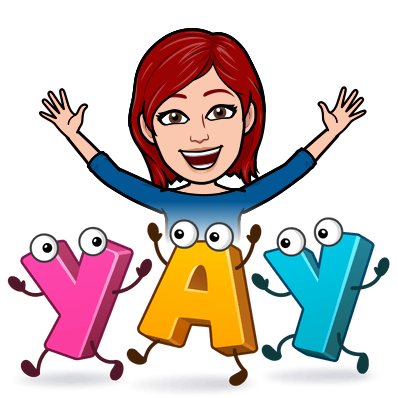 